Пәні:   Қазақстан тарихы                                                                              ________________Тексерілді                                                                Сабақ барысыПәні:   Қазақстан тарихы                                                                              ________________Тексерілді                                                                Сабақ барысыҰзақ мерзімді жоспардың тарауы:                   Мектеп: « А.Розыбакиев атындағы орта мектеп» КММКүні: 18.11.2019ж.                                                 Мұғалімнің аты-жөні:Курбанова С.А      Сынып: 5 «Б», «В»                                               Қатысқандар:                    Қатыспағандар:Ұзақ мерзімді жоспардың тарауы:                   Мектеп: « А.Розыбакиев атындағы орта мектеп» КММКүні: 18.11.2019ж.                                                 Мұғалімнің аты-жөні:Курбанова С.А      Сынып: 5 «Б», «В»                                               Қатысқандар:                    Қатыспағандар:Сабақтың тақырыбыЕжелгі көшпелілердің материалдық мәдениетіОсы сабақта қол жеткізілетін оқу мақсаттары (оқу бағдарламасына сілтеме)5.2.2.3 – Ежелгі тайпалардың қолданбалы өнер ерекшеліктерін сипаттау;Сабақтың мақсатыБарлық оқушылар: Ежелгі тайпалардың қолданбалы өнер ерекшеліктерін біледі;Сабақтың мақсатыБасым оқушылар: Ежелгі тайпалардың қолданбалы өнер ерекшеліктерін сипаттайды;Сабақтың мақсатыКейбір оқушылар: Ежелгі тайпалардың қолданбалы өнер ерекшеліктеріне мысал келтіреді;Бағалау критерийлеріКиіз үйдің ерекшелігін анықтай аладыКиіз үйдің негізгі бөлігін түсіндіре аладыЕжелгі көшпелілердің қолданбалы өнерінің кем дегенде үш ерекшелігін сипаттайды Тілдік мақсаттар:Оқылым-айтылым: Мәтіндегі негізгі ойды бірлесе оқиды, тапсырмалар барысында оқушылар топтық талқылаулар арқылы бір-бірімен пікір алмасады, диалогқа түседі.Құндылықтарға баулуАдамзат тарихы мен археологиялық ескерткіштерге  құрметпен қарау  Пәнаралық байланысГеографияАлдыңғы білімМал шаруашылығының түрлеріСабақтың жоспарланған кезеңдеріСабақтағы жоспарланған жаттығу түрлеріРесурстарСабақтың басыҰйымдастыру кезеңі 3-минутСабақтың барысы: Мағынаны тану кезеңі7-минутҰйымдастыру кезеңі:Сәлемдесу.Мұғалім әрекеті:Өткен сабақты есімізге түсірейік: 1. Неліктен көшпелі мал шаруашылығы тиімдірек болды?2. Маусымдық жайылым түрі.3. Төрт түлік деп қазақтар малдың  қай түрін атайды?Оқушы әрекеті: (Айтылым)-Көшпелі мал шаруашылығының тиімді тұстарын атайды(мысалы ауа-райы, жер ерекшелігі)- Қыстау,көктеу,жайлау,күзеуді атайды,-Төрт түлік мал(жылқы,түйе,ірі қара,қой,ешкі)Мұғалім әрекеті. 1.Ой шақыру Киіз үйдің суреттерін көрсету: Баспана дегеніміз не?Тас, қола ғасырының адамдары қандай баспаналарда тұрған?Көшпенділерге тән қандай баспаналарды білесіңдер? -Сабақтың тақырыбың анықтау-Оқу мақсатын анықтауСабақтың мақсатымен таныстырамын.5.2.2.3 Ежелгі тайпалардың қолданбалы өнер ерекшеліктерін сипаттау;Cуреттер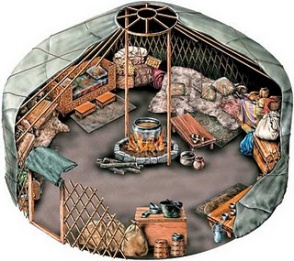 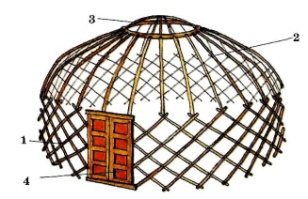 Сабақтың ортасы15-минут2.Мәтінмен жұмыс(оқушылар қатар бойынша мәтіннің мазмұнын айтады)Киіз үйдің түріКиіз үй жасауда қолданатын материал Киіз үйдің ерекшелігі неде?              Бағалау критерийі. Киіз үйдің ерекшелігін анықтай алады    Дескрипторлары:Мәтінді оқидыЕрекшелігін сипаттайдыҚБ. «От шашу» әдісі арқылы5-сыныпқа арналғанҚазақстан тарихы оқулығыСабақтың соңыҚорытындылау кезеңі10-минут3. Кестені дәптерлеріне толтырадыБағалау критерийі. Киіз үйдің негізгі бөлігін түсіндіре аладыДескрипторлары:Мысал келтіредіКестені толтырадыҚБ. «От шашу» әдісі арқылы4.Қосымша мәліметтер алуОқушыларға ортағасырлық  саяхатшылардың (Г.Рубрук, Ибн Батута, А. Сейдімбек, С. Руденко т.б.) көшпелілердің баспанасы туралы жазған деректерін таныстыруОқушылар мысалдар келтіредіБағалау критерийі.Ежелгі көшпелілердің қолданбалы өнерінің кем дегенде үш ерекшелігін сипаттайды Дескрипторлары:Қосымша деректермен танысады Ерекшеліктеріне 3 мысал келтіредіСипаттайдыҚБ. «От шашу» әдісі арқылы«Формативті сұрақ» әдісі бойынша оқушылар тақырыпты қаншалықты меңгегені тексеріледі. Неге?, Не себепті?, Қалайша?, Қалай?Кері байланыс5-минут1. Бүгінгі сабақтан не түйдіңіздер?                 Маған ұнады2. Бүгінгі сабақта не түсініксіз болды?           Маған қиын болды3. Әлі де қандай қосымша мағлұмат-р білгі-з келеді?  Білгім келеді  Үлестірмелі қағаздарСаралау – Сіз қандай тәсілмен көбірек қолдау көрсетпексіз?Сіз басқаларға қарағанда қабілетті оқушыларға қандай тапсырмалар бересіз?Бағалау – Сіз оқушылардың материалды игеру деңгейін қалай тексеруді жоспарлап отырсыз?Бағалау – Сіз оқушылардың материалды игеру деңгейін қалай тексеруді жоспарлап отырсыз?Денсаулық және қауіпсіздік техникасын сақтау.А. деңгейСуретпен жұмыс, әңгіме құрау                        В.деңгей. Сұрақтар қою С. деңгей.Жаңа ұғымдарды теріп жазу1. Оқушылар  от шашу арқылы өзін-өзі бағалайды.2. Критерий бойынша бағалаймын.1. Оқушылар  от шашу арқылы өзін-өзі бағалайды.2. Критерий бойынша бағалаймын.Денсаулығымен қауіпсіздігін сабақ барысында назарға алуСабақ бойынша рефлексияСабақ мақсаттары немесе оқу  мақсаттары шынайы, қолжетімді болды ма?Барлық оқушылар оқу мақсатына қол жеткізді ме?Егер оқушылар оқу мақсатына жетпеген болса, неліктен деп ойлайсыз?Сабақта саралау дұрыс жүргізілді ме?Сабақ кезеңдерінде уақытты тиімді пайдаландыңыз ба?Сабақ жоспарынан ауытқулар болды ма және неліктен?Сабақ бойынша рефлексияСабақ мақсаттары немесе оқу  мақсаттары шынайы, қолжетімді болды ма?Барлық оқушылар оқу мақсатына қол жеткізді ме?Егер оқушылар оқу мақсатына жетпеген болса, неліктен деп ойлайсыз?Сабақта саралау дұрыс жүргізілді ме?Сабақ кезеңдерінде уақытты тиімді пайдаландыңыз ба?Сабақ жоспарынан ауытқулар болды ма және неліктен?Жалпы бағалауЖалпы бағалауЖалпы бағалауЖалпы бағалауҰзақ мерзімді жоспардың тарауы:                   Мектеп: « А.Розыбакиев атындағы орта мектеп» КММКүні: 11.11.2019ж.                                                 Мұғалімнің аты-жөні:Курбанова С.А      Сынып: 5 «Б», «В»                                               Қатысқандар:                    Қатыспағандар:Ұзақ мерзімді жоспардың тарауы:                   Мектеп: « А.Розыбакиев атындағы орта мектеп» КММКүні: 11.11.2019ж.                                                 Мұғалімнің аты-жөні:Курбанова С.А      Сынып: 5 «Б», «В»                                               Қатысқандар:                    Қатыспағандар:Сабақтың тақырыбыКөшпелі мал шаруашылығының қалыптасуыОсы сабақта қол жеткізілетін оқу мақсаттары (оқу бағдарламасына сілтеме)5.4.1.2 көшпелі мал шаруашылығы мен егіншіліктің қалыптасуын түсіндіруСабақтың мақсатыБарлық оқушылар: Көшпелі мал шаруашылығы мен егіншіліктің қалыптасуын түсінедіСабақтың мақсатыБасым оқушылар: Көшпелі мал шаруашылығы мен егіншіліктің қалыптасуын сипаттайдыСабақтың мақсатыКейбір оқушылар: Көшпелі мал шаруашылығы мен егіншіліктің қалыптасуын ажыратып көрсетедіБағалау критерийлеріКөшпелі мал шаруашылығы мен егіншіліктің қалыптасуын анықтайдыКөшпелі мал шаруашылығы мен егіншіліктің қалыптасуын талдайдыКөшпелі мал шаруашылығы мен егіншіліктің қалыптасуын,түрлерін мысал арқылы ажыратадыТілдік мақсаттар:Оқылым-айтылым: Мәтіндегі негізгі ойды бірлесе оқиды, тапсырмалар барысында оқушылар топтық талқылаулар арқылы бір-бірімен пікір алмасады, диалогқа түседі.Тыңдалым-жазылым: Ежелгі  адамдар өміріндегі өзгерістер және еңбек құралдарының жетілдірілуі туралы ақпарат алады Құндылықтарға баулуАдамзат тарихы мен археологиялық ескерткіштерге  құрметпен қарау  Пәнаралық байланысГеографияАлдыңғы білімЕжелгі адамдардың кәсібіСабақтың жоспарланған кезеңдеріСабақтағы жоспарланған жаттығу түрлеріРесурстарСабақтың басыҰйымдастыру кезеңі 3-минутСабақтың барысы: Мағынаны тану кезеңі7-минутҰйымдастыру кезеңі:Сәлемдесу.Психологиялық ахуал қалыптастыру. «Өзіңізге тілегенді - басқаларға тілеңіз» әдісі арқылы оқушылар бір-біріне жақсы тілектер айтады.  1.Ой шақыру. Өткен тақырыптарды еске түсіру мақсатында сұрақтар беремін:«Темір дәуірі» кезеңінен қандай оқиғалар ерекше есте қалды?Металды игеру адам өміріне қандай өзгерістер алып келді?Сабақтың мақсатымен таныстырамын.5.4.1.2 көшпелі мал шаруашылығы мен егіншіліктің қалыптасуын түсіндіруТапсырма.Миға шабуыл.Мал шаруашылығы және егіншілік дегеніміз не?Бағалау критерийі. Көшпелі мал шаруашылығы мен егіншіліктің қалыптасуын анықтайды Дескрипторлары:   .Сұрақтарға жауап бередіМысалдар келтіреді ҚБ. «От шашу» әдісі арқылыСабақтың ортасы15-минут2. Мәтінмен жұмыс.Оқушыларға қатар бойынша мәтінді бөліп беремін.Бағалау критерийі. Көшпелі мал шаруашылығы мен егіншіліктің қалыптасуын талдайдыДескрипторлары:Мәтінді оқидыМаңыздылығына тоқталадыҚБ. «От шашу» әдісі арқылы5-сыныпқа арналғанҚазақстан тарихы оқулығыСабақтың соңыҚорытындылау кезеңі10-минут3.Жұптық  тапсырма. Суреттер сөйлейді.(Оқушылар жұп болып орындағын жоғардағы тапсырма бойынша салған суреттерге дәлел арқылы мысал келтіріп талдайды)Бағалау критерийі. Көшпелі мал шаруашылығы мен егіншіліктің қалыптасуын,түрлерін мысал арқылы ажыратадыДескрипторлары:Мысал келтіредіСуретті талдайдыҚБ. «От шашу» әдісі арқылы«Формативті сұрақ» әдісі бойынша оқушылар тақырыпты қаншалықты меңгегені тексеріледі. Неге?, Не себепті?, Қалайша?, Қалай?CуреттерКері байланыс5-минут1. Бүгінгі сабақтан не түйдіңіздер?                 Маған ұнады2. Бүгінгі сабақта не түсініксіз болды?           Маған қиын болды3. Әлі де қандай қосымша мағлұмат-р білгі-з келеді?  Білгім келеді  Үлестірмелі қағаздарСаралау – Сіз қандай тәсілмен көбірек қолдау көрсетпексіз?Сіз басқаларға қарағанда қабілетті оқушыларға қандай тапсырмалар бересіз?Бағалау – Сіз оқушылардың материалды игеру деңгейін қалай тексеруді жоспарлап отырсыз?Бағалау – Сіз оқушылардың материалды игеру деңгейін қалай тексеруді жоспарлап отырсыз?Денсаулық және қауіпсіздік техникасын сақтау.А. деңгейСуретпен жұмыс, әңгіме құрау                        В.деңгей. Сұрақтар қою С. деңгей.Жаңа ұғымдарды теріп жазу1. Оқушылар  от шашу арқылы өзін-өзі бағалайды.2. Критерий бойынша бағалаймын.1. Оқушылар  от шашу арқылы өзін-өзі бағалайды.2. Критерий бойынша бағалаймын.Денсаулығымен қауіпсіздігін сабақ барысында назарға алуСабақ бойынша рефлексияСабақ мақсаттары немесе оқу  мақсаттары шынайы, қолжетімді болды ма?Барлық оқушылар оқу мақсатына қол жеткізді ме?Егер оқушылар оқу мақсатына жетпеген болса, неліктен деп ойлайсыз?Сабақта саралау дұрыс жүргізілді ме?Сабақ кезеңдерінде уақытты тиімді пайдаландыңыз ба?Сабақ жоспарынан ауытқулар болды ма және неліктен?Сабақ бойынша рефлексияСабақ мақсаттары немесе оқу  мақсаттары шынайы, қолжетімді болды ма?Барлық оқушылар оқу мақсатына қол жеткізді ме?Егер оқушылар оқу мақсатына жетпеген болса, неліктен деп ойлайсыз?Сабақта саралау дұрыс жүргізілді ме?Сабақ кезеңдерінде уақытты тиімді пайдаландыңыз ба?Сабақ жоспарынан ауытқулар болды ма және неліктен?Жалпы бағалауЖалпы бағалауЖалпы бағалауЖалпы бағалау